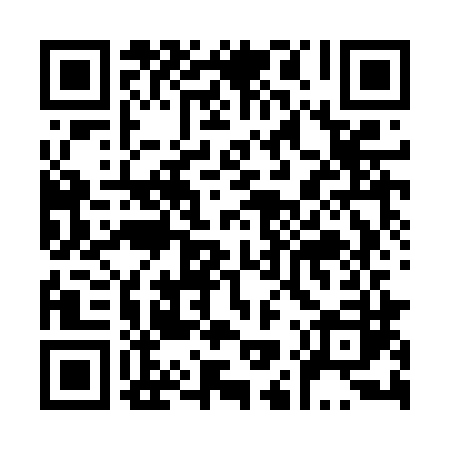 Prayer times for Wolka Dobromirowa, PolandMon 1 Apr 2024 - Tue 30 Apr 2024High Latitude Method: Angle Based RulePrayer Calculation Method: Muslim World LeagueAsar Calculation Method: HanafiPrayer times provided by https://www.salahtimes.comDateDayFajrSunriseDhuhrAsrMaghribIsha1Mon4:156:1312:425:097:129:032Tue4:126:1112:425:117:149:053Wed4:096:0912:425:127:169:084Thu4:076:0612:415:137:179:105Fri4:046:0412:415:147:199:126Sat4:016:0212:415:157:219:147Sun3:586:0012:415:177:229:178Mon3:555:5812:405:187:249:199Tue3:525:5512:405:197:269:2110Wed3:495:5312:405:207:279:2311Thu3:465:5112:395:217:299:2612Fri3:435:4912:395:227:319:2813Sat3:405:4712:395:237:329:3114Sun3:375:4412:395:257:349:3315Mon3:345:4212:385:267:359:3616Tue3:315:4012:385:277:379:3817Wed3:285:3812:385:287:399:4118Thu3:255:3612:385:297:409:4319Fri3:225:3412:385:307:429:4620Sat3:185:3212:375:317:449:4821Sun3:155:3012:375:327:459:5122Mon3:125:2812:375:337:479:5423Tue3:095:2612:375:347:499:5624Wed3:055:2412:375:357:509:5925Thu3:025:2212:365:367:5210:0226Fri2:595:2012:365:377:5410:0527Sat2:555:1812:365:387:5510:0828Sun2:525:1612:365:407:5710:1129Mon2:495:1412:365:417:5910:1430Tue2:455:1212:365:428:0010:16